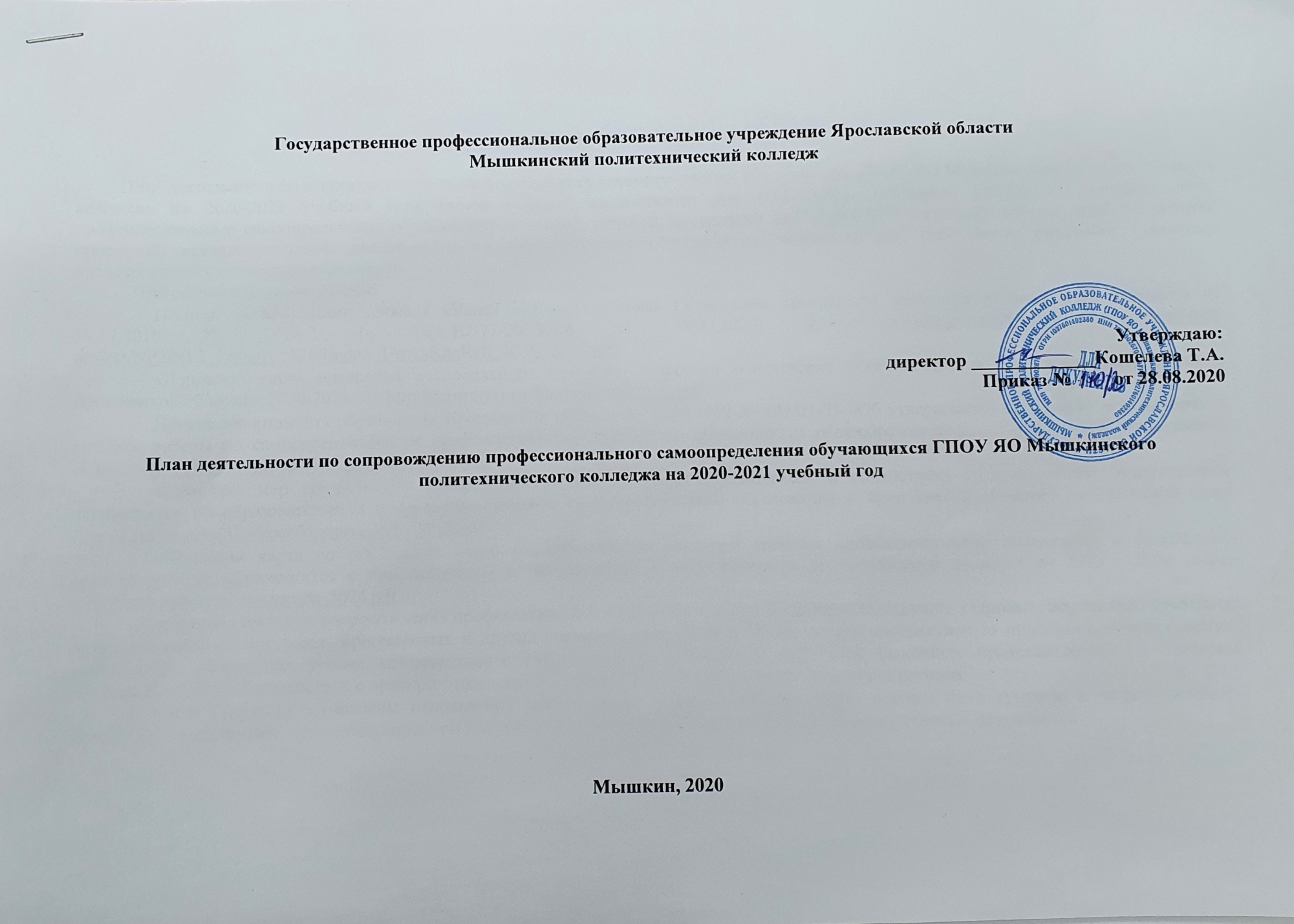 Государственное профессиональное образовательное учреждение Ярославской области Мышкинский политехнический колледжУтверждаю:директор _____________Кошелева Т.А.Приказ №         от 28.08.2020 План деятельности по сопровождению профессионального самоопределения обучающихся ГПОУ ЯО Мышкинского политехнического колледжа на 2020-2021 учебный годМышкин, 2020Пояснительная записка	План деятельности по сопровождению профессионального самоопределения обучающихся ГПОУ ЯО Мышкинского политехнического колледжа на 2020-2021 учебный год» (далее – план) предназначен для обеспечения системной работы по сопровождению профессионального самоопределения обучающихся в рамках урочной, внеурочной деятельности, социальных практик, клубной работы, проектной, исследовательской деятельности во взаимодействии обучающихся, педагогических работников, родителей (законных представителей), социальных партнёров.При разработке плана учтены:Паспорт регионального проекта «Успех каждого ребенка» (Утверждён протоколом заседания регионального комитета от 14.12.2018 № 2018-2 (в ред. Е2-77-2020/006 от 30.07.2020) https://www.yarregion.ru/depts/dobr/Documents/Nats-project/NP2/NP2_Pasport_%20Region_UspehKagReb_30-07-2020.pdf«Дорожная карта внедрения регионального стандарта кадрового обеспечения промышленного (экономического) роста в Ярославской области», 2020-2021 год http://resurs-yar.ru/files/spec/dk20_21.pdfПриказ департамента образования Ярославской области от 31.12.2019 № 493/01-03 «Об утверждении Положения о мониторинге системы работы по самоопределению и профессиональной ориентации обучающихся общеобразовательных организаций Ярославской области» http://resurs-yar.ru/files/spec/493_01-03.pdf«Комплекс мер по развитию профессиональной ориентации обучающихся и содействию трудоустройству выпускников, обучавшихся по образовательным программам среднего профессионального образования в Ярославской области» на 2018-2020 годы http://resurs-yar.ru/files/spec/komplex_mer_2018.pdf «Дорожная карта по реализации плана мероприятий по развитию системы профессиональной ориентации и содействию трудоустройству обучающихся с инвалидностью и обучающихся с ограниченными возможностями здоровья на 2016 - 2024 годы» http://resurs-yar.ru/files/spec/dk_2024.pdfОбеспечение процесса сопровождения профессионального самоопределения предполагает создание кадровых, нормативно-правовых, информационно-методических, программных и других ресурсов, включение обучающихся в интерактивную практико-ориентированную деятельность, повышение уровня компетентности педагогических работников, родителей (законных представителей) по вопросам профориентации, взаимодействие с предприятиями, организациями различных отраслей экономики региона.  В плане (Табл. 1) обозначены направления деятельности, сроки реализации, даны ссылки на документы и информационно-методические материалы, приведены варианты документов, подтверждающих достижение запланированных результатов. План деятельности по сопровождению профессионального самоопределения обучающихся на 2020-2021 учебный год№п/пНаправления деятельности/мероприятияСрокиИнформационные ресурсы Результаты деятельностиДокумент, подтверждающий результатIНОРМАТИВНОЕ И ОРГАНИЗАЦИОННО-ПЕДАГОГИЧЕСКОЕ ОБЕСПЕЧЕНИЕНОРМАТИВНОЕ И ОРГАНИЗАЦИОННО-ПЕДАГОГИЧЕСКОЕ ОБЕСПЕЧЕНИЕНОРМАТИВНОЕ И ОРГАНИЗАЦИОННО-ПЕДАГОГИЧЕСКОЕ ОБЕСПЕЧЕНИЕНОРМАТИВНОЕ И ОРГАНИЗАЦИОННО-ПЕДАГОГИЧЕСКОЕ ОБЕСПЕЧЕНИЕ1.1Создать рабочую группу по реализации плана деятельности по сопровождению профессионального самоопределения обучающихся, в том числе обучающихся с инвалидностью и обучающихся с ОВЗ  [3, 4, 5]Сентябрь2020 г.Создана рабочая группа.В рабочую группу включены социальные партнёры: предприятия, организации, образовательные организации, родители (законные представители)  Приказ1.2Разработать план/программу профориентационной деятельности [3] Сентябрь2020 г.http://resurs-yar.ru/files/spec/pplan_po.pdf Разработан(а) план/программа профориентационной деятельности Рассмотрен(а) на педагогическом советеУтвержден(а) приказом директораРазмещен(а) на сайте  организацииПлан/программаПротокол педагогического советаПриказ Информация на сайте организации1.3Заключить (обновить) договоры с предприятиями, организациями о сотрудничестве по профессиональной ориентации обучающихся [2, 3]2020-2021 уч.г.Заключены (обновлены) договорыФункции социальных партнёров обозначены в программах/сценариях профориентационных мероприятий  ДоговорыПрограммы, сценарии IIИНФОРМАЦИОННОЕ И МЕТОДИЧЕСКОЕ ОБЕСПЕЧЕНИЕИНФОРМАЦИОННОЕ И МЕТОДИЧЕСКОЕ ОБЕСПЕЧЕНИЕИНФОРМАЦИОННОЕ И МЕТОДИЧЕСКОЕ ОБЕСПЕЧЕНИЕИНФОРМАЦИОННОЕ И МЕТОДИЧЕСКОЕ ОБЕСПЕЧЕНИЕ2.1Создать (обновить информационно-методические материалы) кабинет профессиональной ориентации в соответствии с Письмом департамента образования Ярославской области «О кабинете профориентации» от 17.02.2017 № ИХ.24-0864/17 [3]Сентябрь - декабрь2020 г.http://resurs-yar.ru/files/spec/prim_pol.pdf http://resurs-yar.ru/specialistam/organizaciya_i_provedenie_proforientacionnoj_raboty/materialy_dlya_zanyatij/Назначен ответственный за кабинет профориентации.Создан  кабинет профессиональной ориентации; оснащён информационно-методическими материаламиПриказ Информация на сайте организации2.2Включить в рубрику «Полезные ссылки» сайта образовательной организации ссылки на:- сайт ГУ ЯО ЦПОиПП «Ресурс»;- сайт «Школа профессий будущего» [4] 2020 г.http://resurs-yar.ru/https://shpb.edu.yar.ru/Включены в рубрику «Полезные ссылки» ссылки на: сайт Центра «Ресурс», сайт «Школа профессий будущего»  Об информационных ресурсах проинформированы участники образовательного процессаИнформация на сайте образовательной организацииИнформация в кабинете профориентации2.3Разместить на сайте образовательной организации информацию о проведении профориентационных игр «Экономика региона», разработанных ГУ ЯО ЦПОиПП «Ресурс»2020-2021 уч.г.https://yadi.sk/d/17gGrZq4XB_WVQИнформация размещена на сайте образовательной организацииИнформация на сайте образовательной организации2.4Разработать/актуализировать сценарии уроков, занятий по  внеурочной деятельности по профориентационной тематике[4]2020-2021 уч.г.Разработаны/актуализированы программно-методические материалы, сценарии профориентационных мероприятийПрограммно-методические материалы, сценарии 2.5Реализовать обновлённые программы по учебному предмету «Технология» с участием преподавателей ПОО и ОО ВО, представителей работодателей  [4]2020-2021 уч.г.Реализованы программы по учебному предмету «Технология» с участием преподавателей ПОО и ОО ВО, представителей работодателейПротокол педагогического (методического) совета2.6Обеспечить обобщение и тиражирование лучших практик навигации по востребованным и перспективным профессиям и компетенциям [4]2020-2021 уч.г.Обеспечено обобщение и тиражирование лучших практик навигации по востребованным и перспективным профессиям и компетенциямИнформация на сайте образовательной организацииIIIПРОФОРИЕНТАЦИОННЫЕ ОБРАЗОВАТЕЛЬНЫЕ СОБЫТИЯПРОФОРИЕНТАЦИОННЫЕ ОБРАЗОВАТЕЛЬНЫЕ СОБЫТИЯПРОФОРИЕНТАЦИОННЫЕ ОБРАЗОВАТЕЛЬНЫЕ СОБЫТИЯПРОФОРИЕНТАЦИОННЫЕ ОБРАЗОВАТЕЛЬНЫЕ СОБЫТИЯПРОФОРИЕНТАЦИОННЫЕ ОБРАЗОВАТЕЛЬНЫЕ СОБЫТИЯ3.1Обеспечить участие обучающихся 5 – 11-х классов общеобразовательных организаций,в том числе детей с ОВЗ в профориентационных мероприятиях [2, 3]2020-2021 уч.г.http://resurs-yar.ru/specialistam/organizaciya_i_provedenie_proforientacionnoj_raboty/meropriyatiya_dlya_vas/Обучающиеся 5 – 11-х классов общеобразовательных организаций, в том числе дети с ОВЗ охвачены профориентационными мероприятиямиИнформационная справка3.2Обеспечить участие обучающихся 6 – 11-х классов в проекте «Билет в будущее» [2, 3]2020 г.http://bilet-help.worldskills.ru/Обеспечено участие обучающихся 6 – 11-х классов в проекте «Билет в будущее»Информация на сайте образовательной организации3.3Обеспечить участие обучающихся 6 – 11-х классов в «Try-a-skill» и«Уроках профессионального мастерства» в рамках проекта «Билет в будущее» [2, 3]07 – 20 сентября 2020 г.http://resurs-yar.ru/files/spec/order_and_programm_2.pdf стр. 9 Обеспечено участие обучающихся 6 – 11-х классов в:«Try-a-skill» (45-минутная проба в режиме реального времени в составе группы не более 6 человек);«Уроках профессионального мастерства»  (проба для организованных групп в онлайн формате длительностью 45 минут, количество участников – до 15 человек)Информация на сайте образовательной организации3.4Обеспечить участие в цикле Всероссийских уроков для обучающихся 8-11 классов «ПроеКТОриЯ» [1, 2, 3]2020-2021 уч.г.http://resurs-yar.ru/files/news/24-7745_19.pdfhttps://proektoria.online/Организован просмотр и проведение уроковИнформация на сайте образовательной организации3.5Обеспечить участие обучающихся во Всероссийской программе по развитию системы ранней профориентации «ZАСОБОЙ» [2, 4, 5]2020-2021 уч.г.www.засобой.рф Обеспечено участие обучающихся во Всероссийской программе по развитию системы ранней профориентации «ZАСОБОЙ»zasoboy@bk.ruИнформация на сайте организации3.6Обеспечить участие обучающихся 9-х классов, родителей (законных представителей), педагогических работников в областном профориентационном мероприятии «Скажи профессии «Да!» [2, 4, 5]2020-2021 уч.г.http://resurs-yar.ru/specialistam/organizaciya_i_provedenie_proforientacionnoj_raboty/vremya_vybirat_professiyu_dni_po/ Издан приказ об участии в мероприятииОбучающиеся, родители, педагоги приняли участие в  мероприятииПриказ  3.7Обеспечить участие обучающихся в региональном конкурсе «Арт – Профи Форум» [2, 4, 5]2020-2021 уч.г.http://resurs-yar.ru/specialistam/organizaciya_i_provedenie_proforientacionnoj_raboty/art_profi_forum/ Назначен ответственный за реализацию конкурса Обеспечено участие в конкурсе «Арт – Профи Форум»Документы на конкурсРаботы по номинациямИнформация на сайте3.8Обеспечить участие обучающихся во всероссийском конкурсе «Здесь нам жить!» [2, 5]2020-2021 уч.г.http://resurs-yar.ru/specialistam/organizaciya_i_provedenie_proforientacionnoj_raboty/zdes_nam_jit/Назначен ответственный за участие в конкурсеПроведены обучающие семинары для педагогических работников, классные часы для обучающихся по сфере ЖКХПриказРаботы по номинациямПлан работы классного руководителя3.9Провести профориентационные игры с использование комплекта профориентационных игр «Экономика региона»2020-2021 уч.г.https://yadi.sk/d/17gGrZq4XB_WVQПроведены профориентационные игры с использование комплекта профориентационных игр «Экономика региона»Информация на сайте образовательной организации3.10Обеспечить участие обучающихся9 – 11-х кл. в профориентационных мероприятиях: «Дни открытых дверей», «Ярмарки учебных мест», конференции по профессиональной ориентации, олимпиады и т.д. [2, 4, 5]2020-2021 уч.г.Организовано участие обучающихся, воспитанников 9–11-х классов в профориентационных мероприятияхИнформация на сайте образовательной организации3.11Организовать проведение профориентационных уроков, занятий по внеурочной деятельности с включением профессиональных проб, профессионально-ориентированных мастер-классов, профориентационных игр [2, 3, 4, 5]2020-2021 уч.г.http://resurs-yar.ru/specialistam/organizaciya_i_provedenie_proforientacionnoj_raboty/materialy_dlya_zanyatij/Проведены профессиональные пробы, профессионально-ориентированные мастер-классы, профориентационные игры и другие занятия по профориентационной тематикеСценарии Информация на сайте образовательной организации3.12Обеспечить ознакомление участников образовательного процесса:с профессиями и специальностями, направлениями подготовки, наиболее востребованными, новыми и перспективными в Ярославской области (топ-регион)с кадровыми потребностями экономики областис компетенциями будущего [2, 4, 5]2020-2021 уч.г.http://resurs-yar.ru/specialistam/organizaciya_i_provedenie_proforientacionnoj_raboty/profobr1/ http://resurs-yar.ru/prognozy_rynka_truda/ http://resurs-yar.ru/shkolnikam_i_abiturientam/vyberi_svoe_professionalnoe_buduwee/malaya_enciklopediya/ Проведены классные часы, занятия по внеурочной деятельности, родительские собрания, семинары для педагогических работниковПлан работы классного руководителя, протоколы родительских собраний3.13Обеспечить проведение  экскурсий [2, 3, 5]2020-2021 уч.г.http://resurs-yar.ru/files/spec/kpek.pdf Проведены экскурсии на промышленные предприятия, современные высокотехнологичные производственные рабочие места Ярославской области, в том числе в рамках всероссийской акции «Неделя без турникетов»План работы классного руководителяИнформация на сайте образовательной организации3.14Обеспечить участие обучающихсяв конгрессно-выставочном мероприятии «День промышленности Ярославской области» [2]2020-2021 уч.г.http://xn--d1acamnfgdafffnvp3g5bn.xn--p1ai/Обучающиеся приняли участие в конгрессно-выставочном мероприятии «День промышленности Ярославской области»ПриказИнформация на сайте образовательной организации3.15Обеспечить знакомство обучающихсяс представленными компетенциями на площадках чемпионатов, а также участие в чемпионатах: WorldSkills, Abilympics, JuniorSkills [2, 4, 5]2020-2021 уч.г.https://yar-pk.edu.yar.ru/reg.htmlhttp://www.ytuipt.ru/abilimpiksprohttps://cdutt.edu.yar.ru/regionalniy_koordinatsionniy_tsentr_juniorskills/regionalniy_chempionat_juniorskills__2018.htmlОрганизовано участие в чемпионатах JuniorSkills, AbilympicsОрганизовано знакомство обучающихся с представленными компетенциями на площадках чемпионатов WorldSkills, Abilympics, JuniorSkillsИнформация на сайте образовательной организации3.16Обеспечить ознакомление участников образовательного процесса с возможностями учреждений дополнительного образования (кружками, секциями), с проведением конкурсов, соревнований и т.д. [2, 4, 5]Сентябрь2020 г.Портал персонифицированного дополнительного образования Ярославской областиhttps://yar.pfdo.ru/Проведены классные часы, родительские собрания, семинары для педагогических работников.Участники образовательного процесса ознакомлены с возможностями учреждений дополнительного образованияЛоготип портала  на сайте образовательной организации3.17Обеспечить участие обучающихся в мероприятиях федерального уровня, в том числе в Олимпиаде кружкового движения НТИ [2, 4]2020-2021 уч.г.https://kruzhok.org/Обеспечено участие обучающихся в мероприятиях федерального уровня, в том числе в Олимпиаде кружкового движения НТИИнформация на сайте образовательной организации3.18Обеспечить проведение занятий по дополнительному образованию детей в сфере инженерно-технического творчества [1, 2, 4]2020-2021 уч.г.http://kvantorium.edu.yar.ru/ https://vk.com/kvantorium76 https://vk.com/yarkvantoriumhttps://ioctut.edu.yar.ru/sayt_detskiy_tehnopark.htmlhttps://admpereslavl.ru/v-pereslavle-otkroetsya-centr-cifrovogo-obrazovaniya-it-kubОбеспечено проведение занятий по дополнительному образованию детей в сфере инженерно-технического творчества на базе: детского технопарка «Кванториум» в г. Рыбинск, г. Ярославль; детского технопарка в Тутаевском муниципальном районе;  Центра цифрового образования «IT-куб» в г. Переславле-ЗалесскомИнформация на сайте образовательной организации3.19Провести мероприятия по вовлечению обучающихся в предпринимательскую деятельность: фестивали, проекты, олимпиады, турниры, профориентационные игры [4]2020-2021 уч.г.http://resurs-yar.ru/proforientaciya/materialy_dlya_zanyatij1/https://yadi.sk/d/17gGrZq4XB_WVQПроведены мероприятияПроведены занятия с использованием комплекта профориентационных игр Центра «Ресурс» Информация на сайте образовательной организации3.20Организовать деятельность  обучающихся с 1 по 11-ый классы по созданию портфолио (учёту достижений)2020-2021 уч.г.Организована деятельность по формированию портфолио на всех уровнях образованияИнформация на сайте образовательной организации3.21Провести консультации обучающихся по вопросам выбора сферы деятельности, профессионального обучения, о возможностях получения специализированной помощи по трудоустройству в летний период2020-2021 уч.г.http://resurs-yar.ru/zapis_na_konsultaciyu/https://yarmp.ru/information http://resurs-yar.ru/files/spec/tr_podr.pdf Проведены консультации по вопросам выбора профессий, сферы деятельности, профессионального обучения, в том числе обучающихся, оказавшихся в трудных жизненных ситуацияхПлан работы классного руководителяАнкета обратной связиIVПОВЫШЕНИЕ КОМПЕТЕНТНОСТИ РУКОВОДЯЩИХ И ПЕДАГОГИЧЕСКИХ РАБОТНИКОВ ПО СОПРОВОЖДЕНИЮ ПРОФЕССИОНАЛЬНОГО САМООПРЕДЕЛЕНИЯ ОБУЧАЮЩИХСЯПОВЫШЕНИЕ КОМПЕТЕНТНОСТИ РУКОВОДЯЩИХ И ПЕДАГОГИЧЕСКИХ РАБОТНИКОВ ПО СОПРОВОЖДЕНИЮ ПРОФЕССИОНАЛЬНОГО САМООПРЕДЕЛЕНИЯ ОБУЧАЮЩИХСЯПОВЫШЕНИЕ КОМПЕТЕНТНОСТИ РУКОВОДЯЩИХ И ПЕДАГОГИЧЕСКИХ РАБОТНИКОВ ПО СОПРОВОЖДЕНИЮ ПРОФЕССИОНАЛЬНОГО САМООПРЕДЕЛЕНИЯ ОБУЧАЮЩИХСЯПОВЫШЕНИЕ КОМПЕТЕНТНОСТИ РУКОВОДЯЩИХ И ПЕДАГОГИЧЕСКИХ РАБОТНИКОВ ПО СОПРОВОЖДЕНИЮ ПРОФЕССИОНАЛЬНОГО САМООПРЕДЕЛЕНИЯ ОБУЧАЮЩИХСЯПОВЫШЕНИЕ КОМПЕТЕНТНОСТИ РУКОВОДЯЩИХ И ПЕДАГОГИЧЕСКИХ РАБОТНИКОВ ПО СОПРОВОЖДЕНИЮ ПРОФЕССИОНАЛЬНОГО САМООПРЕДЕЛЕНИЯ ОБУЧАЮЩИХСЯ4.1Организовать проведение обучающих семинаров-практикумов, тренингов по профориентационной тематике [4]2020-2021 уч.г.http://resurs-yar.ru/specialistam/http://resurs-yar.ru/shkolnikam_i_abiturientam/buduwaya_rabota_ili_ekonomika_yaroslavii_i_rynok_truda1/Педагогические работники приняли участие в обучающих семинарах, актуализировали учебные программы по предметамИнформация на сайте образовательной организации4.2Обеспечить ознакомление педагогических работников с информационно-аналитическими материалами по результатам мониторинга профессиональной ориентации обучающихся на территории Ярославской области за 2019 годСентябрь 2020 г.http://resurs-yar.ru/files/spec/monitoring2019.pdfРуководящие и педагогические работники ознакомлены с информационно-аналитическими материалами.Информация используется при разработке планов, программ по профориентацииПротокол педагогического/методического совета4.3Обеспечить ознакомление руководящих и педагогических работников документами, необходимыми для построения/актуализации системы работы по самоопределению и профессиональной ориентации обучающихся [4]Сентябрь-октябрь 2020 г.http://resurs-yar.ru/files/spec/fioko.pdfРуководящие и педагогические работники ознакомлены с документами, разработанными в регионе с учётом «Методики для проведения оценки механизмов управления качеством образования в субъектах Российской Федерации», п.1.4. «Система работы по самоопределению и профессиональной ориентации обучающихся».Документы используются при разработке/актуализации системы работы по профориентацииПротокол педагогического/методического совета4.4Провести семинар-практикум по использованию в образовательном процессе комплекта профориентационных игр «Экономика региона»Сентябрь-октябрь2020 г.https://vk.com/video-62744261_456239122https://yadi.sk/d/17gGrZq4XB_WVQПедагогические работники овладели методикой проведения  профориентационных игр «Экономика региона»Проведены профориентационные игрыПротокол методического советаVВЗАИМОДЕЙСТВИЕ С РОДИТЕЛЯМИВЗАИМОДЕЙСТВИЕ С РОДИТЕЛЯМИВЗАИМОДЕЙСТВИЕ С РОДИТЕЛЯМИВЗАИМОДЕЙСТВИЕ С РОДИТЕЛЯМИ5.1Обеспечить информирование родителей (законных представителей) о сайтах Центра «Ресурс», «Школа профессий будущего», «Поступай правильно», «Семейный портал Ярославской области» и др.2020-2021 уч.г.http://resurs-yar.ru/roditelyam/ https://shpb.edu.yar.ru/https://abitur.cbias.ru/https://www.yarsemja.com/Родители (законные представители) ознакомлены с информацией  на сайтахПротокол5.2Провести родительские собрания (круглые столы, конференции, консультации и т.д.) по сопровождению профессионального самоопределения обучающихся [4]2020-2021 уч.г.http://resurs-yar.ru/roditelyam/Проведены родительские собрания (круглые столы, конференции, консультации и т.д.) Информация на сайте образовательной организации5.3Обеспечить участие родителей (законных представителей) обучающихся 11-х классов в районном (общегородском) родительском собрании по теме «Профессиональная навигация» [4]2020-2021 уч.г.Проведены родительские собрания Информация на сайте образовательной организации5.4Организовать деятельность родительской общественности по включению в практико-ориентированную деятельность по вопросам профессионального самоопределения обучающихся [3]2020-2021 уч.г.http://resurs-yar.ru/shkolnikam_i_abiturientam/vyberi_svoe_professionalnoe_buduwee/poznaj_sebya/ Проведены родительские собрания Организованы творческие группы из числа родительской общественностиРазработаны и проведены профессиональные пробы, мастер-классыПриказ.Программы.Информация на сайте образовательной организацииVIМОНИТОРИНГ ДЕЯТЕЛЬНОСТИ. АНАЛИТИЧЕСКОЕ ОБЕСПЕЧЕНИЕМОНИТОРИНГ ДЕЯТЕЛЬНОСТИ. АНАЛИТИЧЕСКОЕ ОБЕСПЕЧЕНИЕМОНИТОРИНГ ДЕЯТЕЛЬНОСТИ. АНАЛИТИЧЕСКОЕ ОБЕСПЕЧЕНИЕМОНИТОРИНГ ДЕЯТЕЛЬНОСТИ. АНАЛИТИЧЕСКОЕ ОБЕСПЕЧЕНИЕ6.1Провести мониторинг реализации профессиональной ориентации обучающихся [4]Декабрь 2020 годаhttp://resurs-yar.ru/proforientaciya/analiticheskie_materialy_stati1/monitoring_realizacii_professionalnoj_orientacii_za_2019_god/Проведён мониторингС результатами ознакомлены участники образовательной деятельностиАналитическая справкаПротокол педагогического совета6.2Обеспечить участие выпускников  9, 11-х  классов в региональном мониторинге уровня готовности к профессиональному выбору [3, 4]Октябрь2020 г.Апрель2021 г.http://resurs-yar.ru/prognozy_rynka_truda/prognozirovanie_kadrovyh_potrebnostej/prognozy_i_monitoringi/  Обеспечено участие выпускников 9, 11-х классов в мониторингеРезультаты мониторингаАналитическая справка6.3Обеспечить участие выпускников  9,11-х  классов в региональном мониторинге уровня удовлетворённости сопровождением профессиональной ориентацией [3]2020-2021 уч.г.https://ws.studylib.ru/doc/4299220/--zhurnal-rukovoditelya-upravleniya-obrazovaniemОбеспечено участие выпускников 9, 11-х классов в мониторингеРезультаты мониторингаАналитическая справка6.4Проанализировать опыт по сопровождению профессионального самоопределения, профессиональной ориентации обучающихсяДекабрь 2020 годаИюнь  2021 г.http://resurs-yar.ru/specialistam/ Проанализирован опыт по сопровождению профессионального самоопределения обучающихся.Определены направления развития профориентационной деятельности.Оформлена аналитическая справка.Аналитическая справкаИнформация на сайте образовательной организации